                                                                                                                     Додаток 8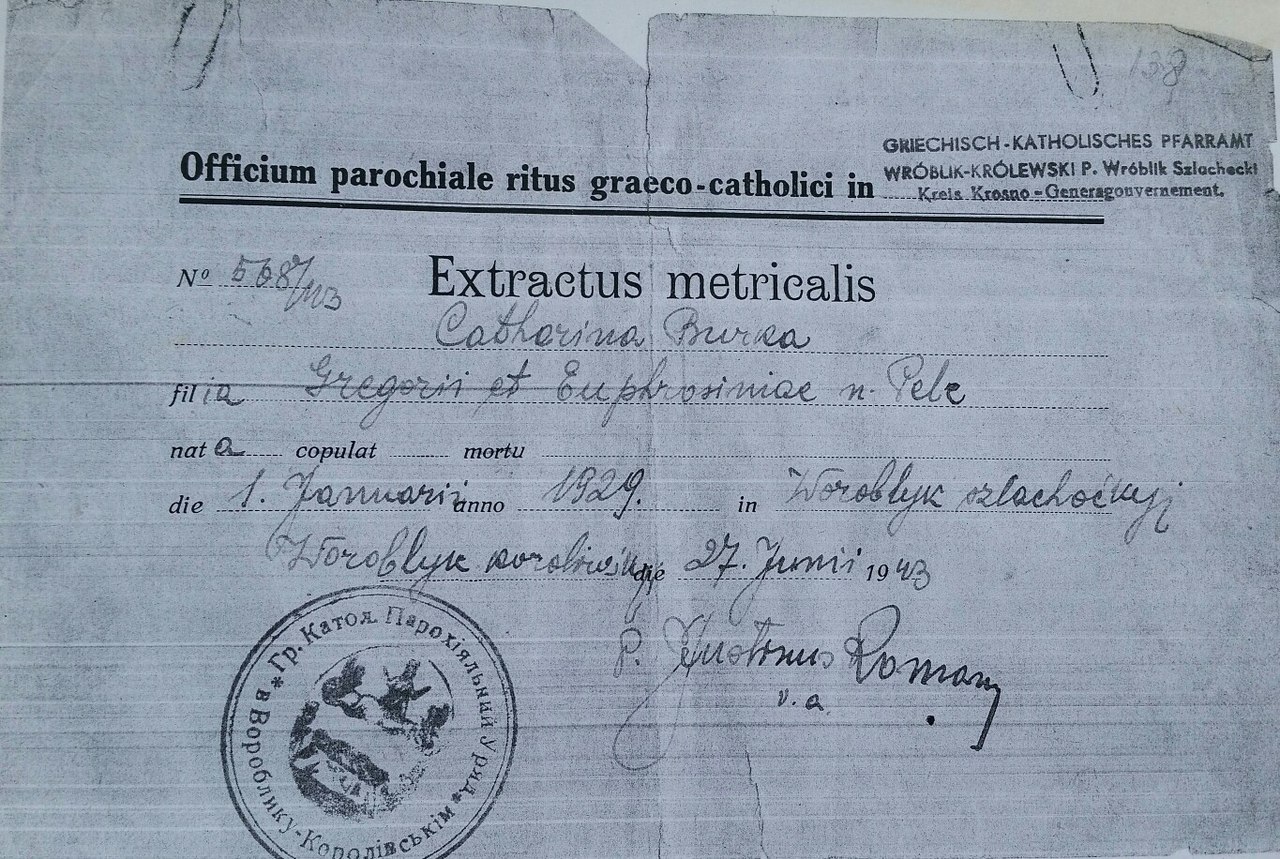 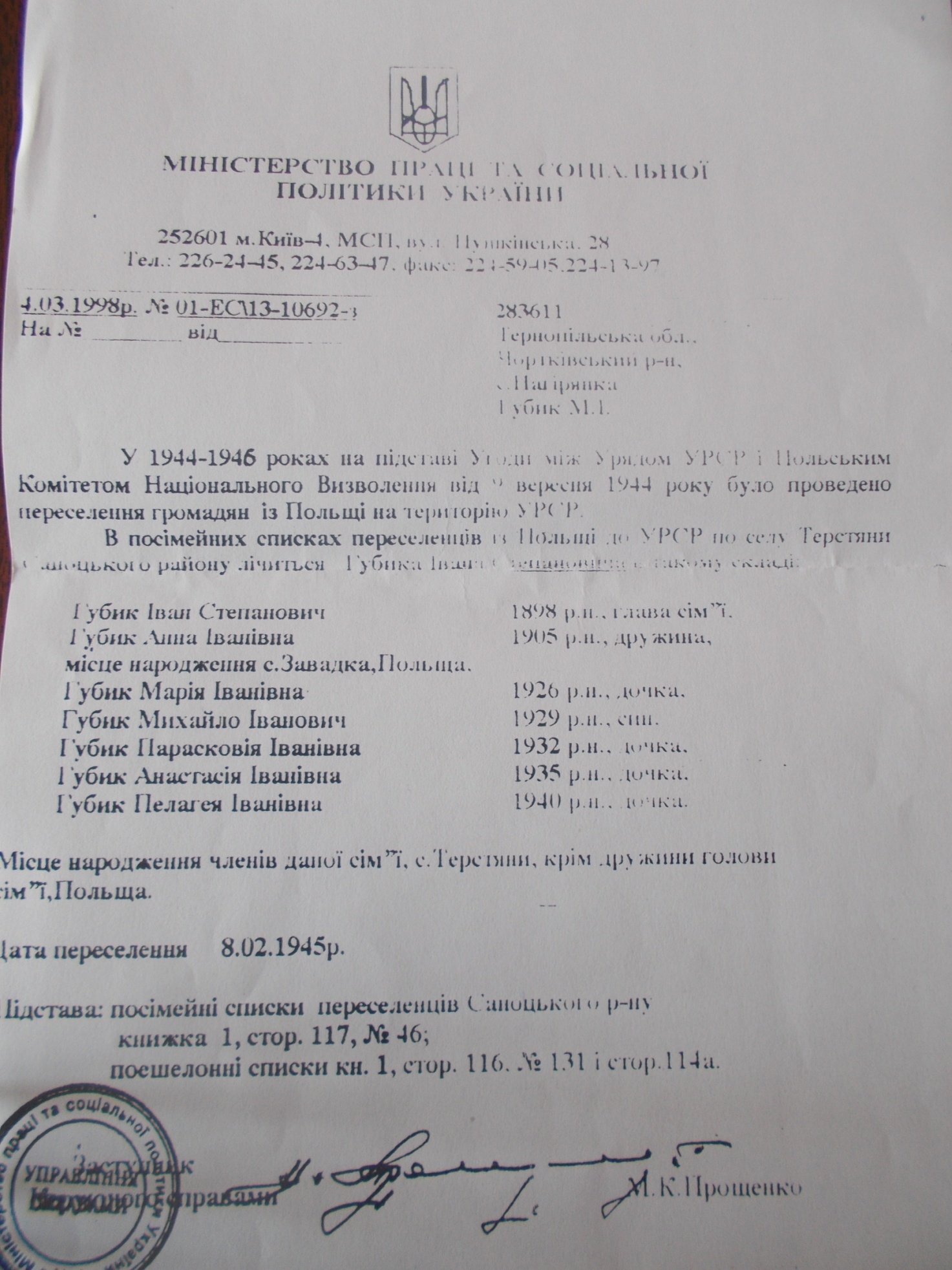 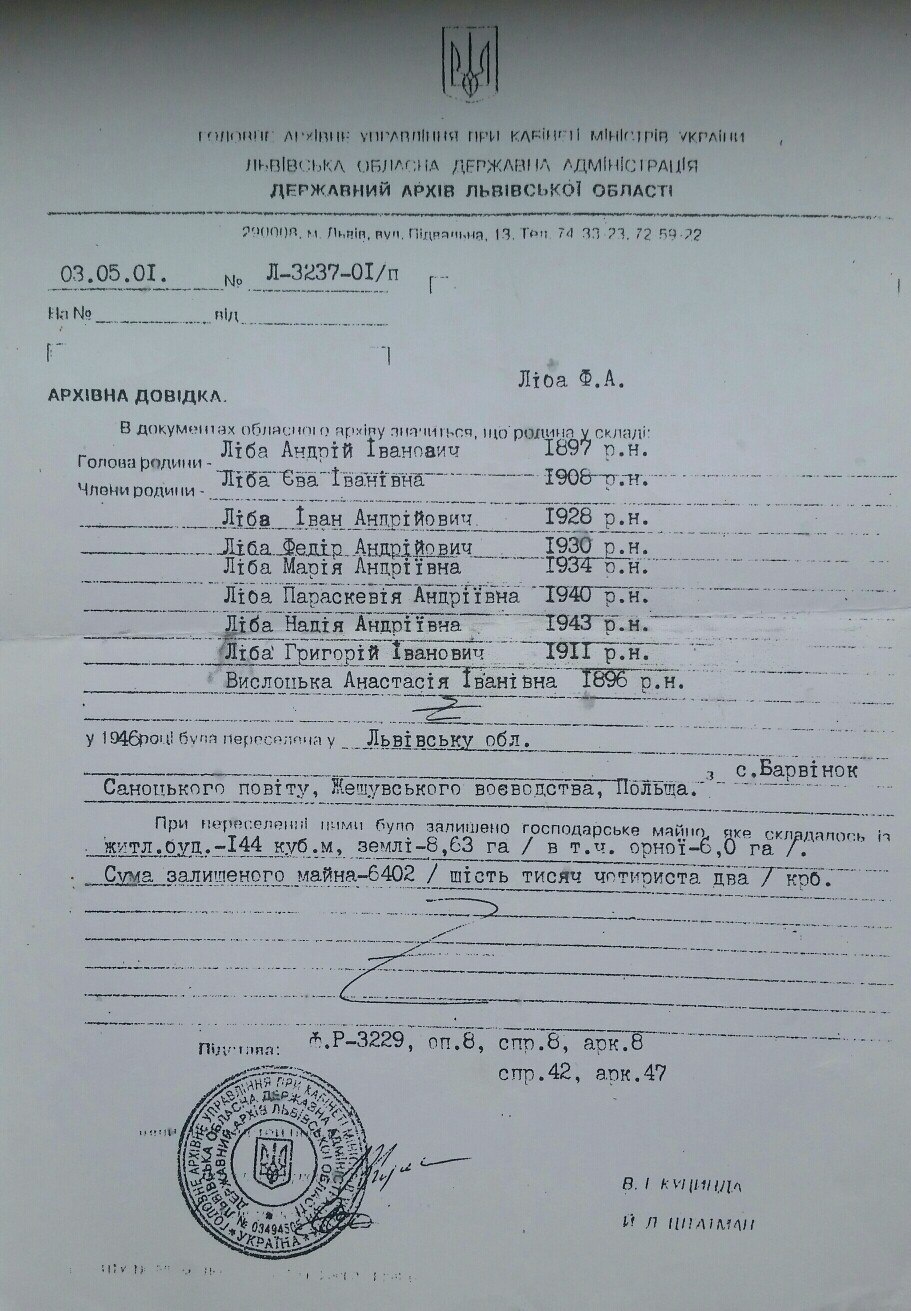 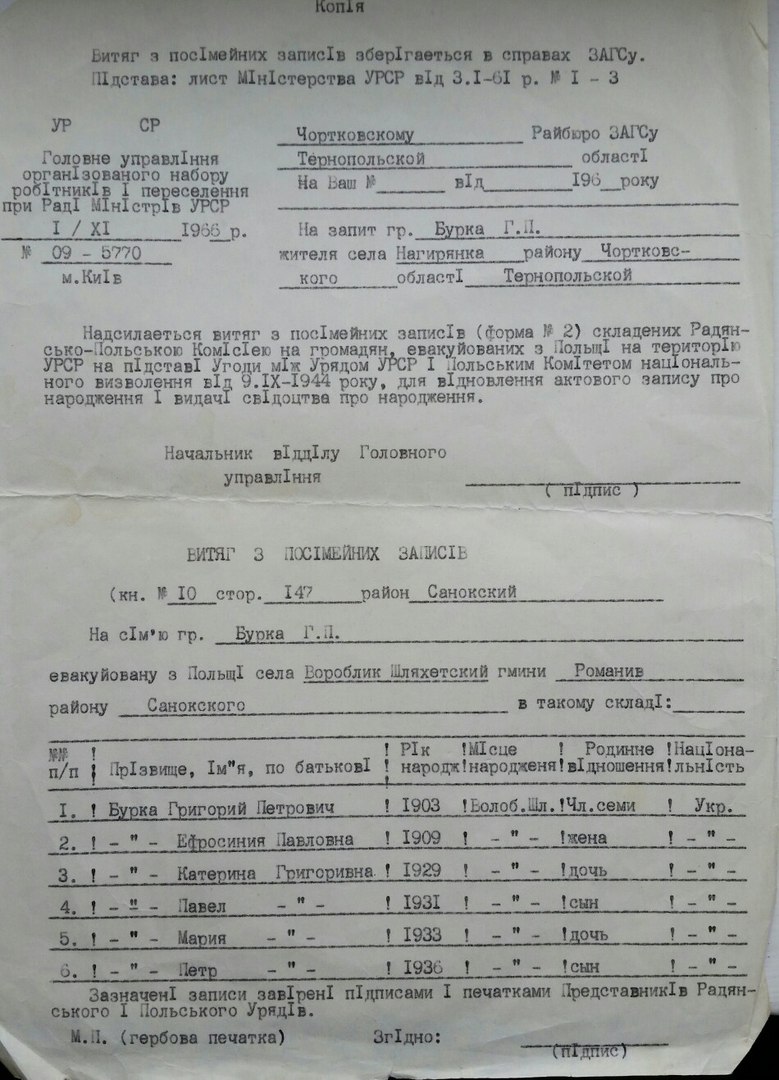 